Сумська міська радаВиконавчий комітетРІШЕННЯЗ метою забезпечення належного санітарного стану та благоустрою, ліквідації несанкціонованих звалищ сміття та озеленення території міста Суми, керуючись частиною першою статті 52 Закону України «Про місцеве самоврядування в Україні», виконавчий комітет Сумської міської ради ВИРІШИВ:Провести загальноміський місячник благоустрою на території міста Суми у період з 19 березня по 01 травня 2018 року.2. Департаменту інфраструктури міста Сумської міської ради 
(Яременку Г.І.):2.1. Забезпечити проведення загальноміського місячника благоустрою на території міста Суми, заходів з наведення належного санітарного стану та озеленення території міста Суми комунальними підприємствами, які підпорядковані департаменту інфраструктури та приватним сектором, згідно з додатками 3, 6, 7.2.2. Забезпечити виконання заходів по благоустрою та наведення належного санітарного стану структурними підрозділами Сумської міської ради, згідно з додатком 2.2.3. Забезпечити проведення загальноміського місячника благоустрою житлово-експлуатаційними організаціями розташованими на території міста Суми, згідно з додатком 5.2.4. Забезпечити вивезення зібраного сміття з території міста Суми, згідно з додатками 2, 3, 4, 6.3.	Управлінню «Інспекція з благоустрою міста Суми» Сумської міської ради (Голопьоров Р.В.) забезпечити контроль за виконанням заходів закладами освіти та суб’єктами господарювання по благоустрою та наведенню належного санітарного стану під час проведення загальноміського місячника  благоустрою на території міста Суми згідно з додатком 1,2,4.4. Управлінню освіти і науки Сумської міської ради 
(Данильченко А.М.) забезпечити проведення загальноміського місячника благоустрою навчальними закладами, розташованими на території міста Суми, згідно з додатком 4.5. Відділу охорони здоров’я Сумської міської ради 
(Чумаченко О.Ю.) забезпечити проведення загальноміського місячника благоустрою закладами охорони здоров’я розташованими в місті Суми на територіях закладів та прилеглих до них територій.6. Управлінню капітального будівництва та дорожнього господарства Сумської міської ради (Шилов В.В.) організувати роботу комунального підприємства «Шляхрембуд» Сумської міської ради (Вегера О.О.) щодо очищення доріг від дорожнього змету під час проведення загальноміського місячника благоустрою на території міста Суми.7. Дозволити комунальному підприємству «Сумижилкомсервіс» Сумської міської ради (Здельнік Б.А.) за погодженням з управлінням «Інспекція з благоустрою міста Суми» Сумської міської ради приймати сміття, яке вивозиться з об’єктів благоустрою (вулиць, парків, скверів міста) від підприємств, установ, організацій, які беруть участь у проведенні загальноміського місячника благоустрою на території міста Суми, проводити захоронення безоплатно на полігоні по складуванню твердих побутових відходів міста Суми (на території Великобобрицької сільської ради Краснопільського району Сумської області).8. Управлінню архітектури та містобудування Сумської міської ради (Кривцов А.В.) забезпечити розміщення соціальної реклами про проведення загальноміського місячника благоустрою на території міста Суми.9. Департаменту комунікацій та інформаційної політики Сумської міської ради (Кохан А.І.) забезпечити висвітлення інформації про проведення загальноміського місячника благоустрою на території міста Суми в засобах масової інформації та на сайті Сумської міської ради.10. Визначити днями загальноміської толоки з благоустрою, наведення належного санітарного стану та озеленення території міста Суми 
26-27 березня 2018 року та 02-03 квітня 2018 року.11. Про результати виконання заходів, проведених під час загальноміського місячника благоустрою задіяним підприємствам, установам, організаціям, структурним підрозділам Сумської міської ради надати інформацію до управління «Інспекція з благоустрою міста Суми» Сумської міської ради (Голопьоров Р.В.) до 25 квітня 2018 року.12. Управлінню «Інспекція з благоустрою міста Суми» Сумської міської ради (Голопьоров Р.В.) внести на розгляд на апаратній нараді при міському голові у травні 2018 року узагальнену інформацію по п. 11 даного рішення.13. Організацію виконання даного рішення покласти на заступників міського голови відповідно до розподілу обов’язків.Яременко 700-590Розіслати: згідно зі списком розсилки			Додаток 1до рішення виконавчого комітетувід            №   Заходипо благоустрою та наведенню належного санітарного стану під час проведення загальноміського місячника з благоустрою на території                 міста Суми для підприємств, установ, організацій, усіх форм власності, розташованих на території міста Суми Директор департаменту	Г.І. ЯременкоДодаток 2до рішення виконавчого комітетувід              №  Заходи по благоустрою та наведенню належного санітарного стану під час проведення загальноміського місячника з благоустрою на території міста Суми для структурних підрозділів Сумської міської ради Директор департаменту	           Г.І. ЯременкоДодаток 3до рішення виконавчого комітетувід              № Заходипо благоустрою та наведенню належного санітарного стану під час проведення загальноміського місячника з благоустрою на території міста Суми для мешканців приватного сектораПримітка:** - вивіз сміття забезпечують суб’єкти господарювання - виконавці комунальних послуг з організації збирання, вивезення, утилізації твердих побутових, великогабаритних та ремонтних відходів, що утворюються на території міста Суми відповідно до території обслуговування.Директор департаменту	Г.І. ЯременкоДодаток 4до рішення виконавчого комітетувід             № Заходипо благоустрою та наведенню належного санітарного стану під час проведення загальноміського місячника з благоустрою на території міста Суми для навчальних закладів, м. Суми Директор департаменту 	     Г.І. ЯременкоДодаток 5до рішення виконавчого комітетувід              № Заходи по благоустрою та наведенню належного санітарного стану під час проведення загальноміського місячника з благоустрою на прибудинкових територіях підприємствами - надавачами послуг з утримання будинків, споруд та прибудинкових територій, розташованими на території міста СумиДиректор департаменту 	                                                        Г.І. ЯременкоДодаток 6до рішення виконавчого комітетувід                 №  Заходи по благоустрою та наведенню належного санітарного станупід час проведення загальноміського місячника з благоустрою підприємствами - надавачами послуг з організації збирання, вивезення твердих побутових, великогабаритних та ремонтних відходів, що утворюються на території міста СумиДиректор департаменту 					                   Г.І. ЯременкоДодаток 7до рішення виконавчого комітетувід             №  ЗАХОДИпо проведенню місячника з благоустрою, наведення належного санітарного стану та озеленення м. Суми березень – травень 2016 рікДиректор департаменту 					                   Г.І. ЯременкоРішення виконавчого комітету Сумської міської ради «Про проведення загальноміського місячника благоустрою на території міста Суми»  доопрацьовано і вичитано, текст відповідає оригіналу прийнятого рішення та вимогам статей 6 – 9 Закону України «Про доступ до публічної інформації» та Закону України «Про захист персональних даних».	Проект рішення виконавчого комітету Сумської міської ради «Про проведення загальноміського місячника благоустрою на території міста Суми» був завізований :Директор департаменту						Г.І. ЯременкоНачальник відділу юридичного та кадрового забезпечення департаментуінфраструктури міста							Ю.М. МельникНачальник правового управління  					О.В. ЧайченкоЗаступник міського голови з питань діяльності виконавчих органів ради			О.І. ЖурбаГ. І. Яременко ____________2018 р.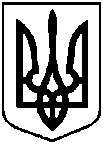 Проект рішення оприлюднено«___» __________2018 рокувід              №      Про проведення загальноміського місячника благоустрою на території міста СумиМіський голова О. М. Лисенко№ з/пНайменування заходівВиконавецьВиконавецьТермін виконанняВул. ХарківськаВул. ХарківськаВул. ХарківськаВул. ХарківськаВул. Харківська1.Привести в належний санітарний стан прилеглу територію;впорядкувати газони, квітники,привести в належний стан фасади, вітрини; вирубати поросль, прибрати листя.Всі підприємства, організації та установи, незалежно від форм власності, фізичні особи-підприємці,КП «Шляхрембуд»Всі підприємства, організації та установи, незалежно від форм власності, фізичні особи-підприємці,КП «Шляхрембуд»до 06 квітня 2018 року2.Прибережна смуга р. Псел (навпроти будівництва «Набережний квартал»)ТОВ «Капучіно – 7»ТОВ «Капучіно – 7»до 06 квітня 2018 року3.Привести в належний санітарний стан прилеглу територію та територію будівельного майданчику «Експланада»ПАТ “Сумбуд”ПАТ “Сумбуд”до 06 квітня 2018 рокуПров. ВоробйовськийПров. ВоробйовськийПров. ВоробйовськийПров. ВоробйовськийПров. Воробйовський1.Привести в належний санітарний стан прилеглу територію; впорядкувати газони, квітники, вирубати поросль, прибрати листяТОВ “Сервіс-маркет”ТОВ “Сервіс-маркет”до 06 квітня 2018 рокуВул. ЧеркаськаВул. ЧеркаськаВул. ЧеркаськаВул. ЧеркаськаВул. Черкаська1.Привести в належний санітарний стан прилеглу територію;впорядкувати газони, квітники,привести в належний стан фасади, вітрини; вирубати поросль, прибрати листя.,сміттяВсі підприємства, організації та установи, незалежно від форм власності, фізичні особи-підприємці,ПАТ «Укртелеком»Всі підприємства, організації та установи, незалежно від форм власності, фізичні особи-підприємці,ПАТ «Укртелеком»до 06 квітня 2018 рокуВул. ПетропавлівськаВул. ПетропавлівськаВул. ПетропавлівськаВул. ПетропавлівськаВул. Петропавлівська1. Привести в належний санітарний стан прилеглу територію;впорядкувати газони, квітники,привести в належний стан фасади, вітрини; вирубати поросль, прибрати листя.Всі підприємства, організації та установи, незалежно від форм власності, фізичні особи-підприємці,КП «Шляхрембуд»Всі підприємства, організації та установи, незалежно від форм власності, фізичні особи-підприємці,КП «Шляхрембуд»до 06 квітня 2018 рокуТеатральна Площа, вул. Г. Кондратьєва, вул. Гамалія, вул. 20 років ПеремогиТеатральна Площа, вул. Г. Кондратьєва, вул. Гамалія, вул. 20 років ПеремогиТеатральна Площа, вул. Г. Кондратьєва, вул. Гамалія, вул. 20 років ПеремогиТеатральна Площа, вул. Г. Кондратьєва, вул. Гамалія, вул. 20 років ПеремогиТеатральна Площа, вул. Г. Кондратьєва, вул. Гамалія, вул. 20 років ПеремогиПривести в належний санітарний стан прилеглу територію;впорядкувати газони, квітники,привести в належний стан фасади, вітрини; вирубати поросль, прибрати листя.Всі підприємства, організації та установи, незалежно від форм власності, фізичні особи-підприємці,КП «Шляхрембуд»,  
КП «Зеленбуд», КП «Сумитеплоенергоцентраль»Всі підприємства, організації та установи, незалежно від форм власності, фізичні особи-підприємці,КП «Шляхрембуд»,  
КП «Зеленбуд», КП «Сумитеплоенергоцентраль»до 06 квітня 2018 рокупросп. М. Лушпи, вул. Інтернаціоналістівпросп. М. Лушпи, вул. Інтернаціоналістівпросп. М. Лушпи, вул. Інтернаціоналістівпросп. М. Лушпи, вул. Інтернаціоналістівпросп. М. Лушпи, вул. Інтернаціоналістів1.Привести в належний санітарний стан прилеглу територію;впорядкувати газони, квітники,привести в належний стан фасади, вітрини; вирубати поросль, прибрати листя.Всі підприємства, організації та установи, незалежно від форм власності, фізичні особи-підприємціВсі підприємства, організації та установи, незалежно від форм власності, фізичні особи-підприємцідо 06 квітня 2018 рокуВул. Героїв КрутВул. Героїв КрутВул. Героїв КрутВул. Героїв КрутВул. Героїв Крут1.Привести в належний санітарний стан прилеглу територію;впорядкувати газони, квітники,привести в належний стан фасади, вітрини; вирубати поросль, прибрати листя.Всі підприємства, організації та установи, незалежно від форм власності, фізичні особи-підприємці.«Запал – Авто», ПАТ «Сумигаз» ГРП,ПАТ «Сумиобленерго» ТПВсі підприємства, організації та установи, незалежно від форм власності, фізичні особи-підприємці.«Запал – Авто», ПАТ «Сумигаз» ГРП,ПАТ «Сумиобленерго» ТПдо 06 квітня 2018 рокуВул. Прокоф'єваВул. Прокоф'єваВул. Прокоф'єваВул. Прокоф'єваВул. Прокоф'єва1.Привести в належний санітарний стан прилеглу територію;впорядкувати газони, квітники,привести в належний стан фасади, вітрини; вирубати поросль, прибрати листя.Всі підприємства, організації та установи, незалежно від форм власності, фізичні особи-підприємціВсі підприємства, організації та установи, незалежно від форм власності, фізичні особи-підприємцідо 06 квітня 2018 рокуХіммістечкоХіммістечкоХіммістечкоХіммістечкоХіммістечко1.Привести в належний санітарний стан прилеглу та закріплену територію;впорядкувати газони, квітники,привести в належний стан фасади, вітрини; вирубати поросль, прибрати листя.Всі підприємства, організації та установи, незалежно від форм власності, фізичні особи-підприємціВсі підприємства, організації та установи, незалежно від форм власності, фізичні особи-підприємцідо 06 квітня 2018 року2.Прибрати бетонні опори по                        вул. Охтирська, 17.КП «Електроавтотранс» СМРКП «Електроавтотранс» СМРдо 01 травня 2018 року3.Відновити асфальтне покриття в місцях проведення земляних робіт біля під’їздів №1,2,4 по вул. Серпнева, 12ТОВ «Сумські будівельні технології»ТОВ «Сумські будівельні технології»до 01 травня 2018 рокуПокровська площа, вул. Соборна, вул. Воскресенська, вул. Кооперативна, вул. Героїв СумщиниПокровська площа, вул. Соборна, вул. Воскресенська, вул. Кооперативна, вул. Героїв СумщиниПокровська площа, вул. Соборна, вул. Воскресенська, вул. Кооперативна, вул. Героїв СумщиниПокровська площа, вул. Соборна, вул. Воскресенська, вул. Кооперативна, вул. Героїв СумщиниПокровська площа, вул. Соборна, вул. Воскресенська, вул. Кооперативна, вул. Героїв Сумщини1.Привести в належний санітарний стан прилеглу та закріплену територію;очистити тротуарну плитку,впорядкувати газони, квітники,привести в належний стан фасади, вітрини; вирубати поросль, прибрати листя.Всі підприємства, організації та установи, незалежно від форм власності, фізичні особи-підприємці ,КП «Шляхрембуд»,КП «Зеленбуд».Всі підприємства, організації та установи, незалежно від форм власності, фізичні особи-підприємці ,КП «Шляхрембуд»,КП «Зеленбуд».до 06 квітня 2018 рокуВул. РоменськаВул. РоменськаВул. РоменськаВул. РоменськаВул. Роменська1.Привести в належний санітарний стан прилеглу, закріплену територію, впорядкувати газони, квітники, привести в належний стан фасади,  вітрини;вирубати поросль, прибрати листя.Привести в належний санітарний стан прилеглу, закріплену територію, впорядкувати газони, квітники, привести в належний стан фасади,  вітрини;вирубати поросль, прибрати листя.Всі підприємства, організації та установи, незалежно від форм власності, фізичні особи.до 06 квітня 2018 року2.Привести в належний санітарний стан лісосмугу на межі міста та Сумського районуПривести в належний санітарний стан лісосмугу на межі міста та Сумського районуАК «Вікторія» та АК «Електрон»до 06 квітня 2018 року3.Привести в належний санітарний стан лісосмугу від проїзду Гайового до кінцевої зупинкиПривести в належний санітарний стан лісосмугу від проїзду Гайового до кінцевої зупинкиПП «ОККО-нафтопродукт», ТОВ «Лоранто»,АЗС «Маршал», АГНКС на в’їздідо 06 квітня 2018 рокуВул. Білопільський шляхВул. Білопільський шляхВул. Білопільський шляхВул. Білопільський шляхВул. Білопільський шлях1.Привести в належний санітарний стан прилеглу, закріплену територію, впорядкувати газони, квітники, привести в належний стан фасади, вітрини; вирубати поросль, прибрати листя.Привести в належний санітарний стан прилеглу, закріплену територію, впорядкувати газони, квітники, привести в належний стан фасади, вітрини; вирубати поросль, прибрати листя.Всі підприємства, організації та установи, незалежно від форм власності, фізичні особидо 06 квітня 2018 року2.Привести в належний санітарний стан територію лісосмуги, прибрати листя.Привести в належний санітарний стан територію лісосмуги, прибрати листя.ДП «Сумський агролісгосп»,ТОВ АП «Прогрес-Технологія»до 06 квітня 2018 року3.Привести в належний санітарний стан прилеглу територію до садівничих товариствПривести в належний санітарний стан прилеглу територію до садівничих товариствСадівниче товариство «Фрунзенець», «Трудовий відпочинок», «Проектант-25», «Дружба», «Цукровик»до 06 квітня 2018 року4.Привести в належний санітарний стан прилеглу територію до об’єкту за адресою: вул. Білопільський шлях, 26Привести в належний санітарний стан прилеглу територію до об’єкту за адресою: вул. Білопільський шлях, 26ТОВ «Тойота центр  - Суми»ФОП Калініченко В.до 06 квітня 2018 рокуВул. Чернігівська, вул. ПутивльськаВул. Чернігівська, вул. ПутивльськаВул. Чернігівська, вул. ПутивльськаВул. Чернігівська, вул. ПутивльськаВул. Чернігівська, вул. Путивльська1.Привести в належний санітарний стан прилеглу, закріплену територію, впорядкувати газони, квітники, привести в належний стан фасади, вітрини; вирубати поросль, прибрати листя.Привести в належний санітарний стан прилеглу, закріплену територію, впорядкувати газони, квітники, привести в належний стан фасади, вітрини; вирубати поросль, прибрати листя.Всі підприємства, організації та установи, незалежно від форм власності, фізичні особи,Садовий кооператив (до мосту)до 06 квітня 2018 року2.Привести в належний санітарний стан територію під мостом на вул. Ковпака.Привести в належний санітарний стан територію під мостом на вул. Ковпака.Сумська дирекція залізничних перевезень, АК «Україна-2»,АК «Україна»до 06 квітня 2018 рокуПроспект КурськийПроспект КурськийПроспект КурськийПроспект КурськийПроспект КурськийПривести в належний санітарний стан прилеглу, закріплену територію, впорядкувати газони, квітники, привести в належний стан фасади, вітрини; вирубати поросль, прибрати листя.Привести в належний санітарний стан прилеглу, закріплену територію, впорядкувати газони, квітники, привести в належний стан фасади, вітрини; вирубати поросль, прибрати листя.Всі підприємства, організації та установи, незалежно від форм власності, фізичні особидо 06 квітня 2018 рокуПривести в належний стан та виконати благоустрій території в районі буд. № 121 (поворот на Курський ринок)Привести в належний стан та виконати благоустрій території в районі буд. № 121 (поворот на Курський ринок)Суб’єкти господарювання, які здійснюють підприємницьку діяльність в даному районідо 06 квітня 2018 рокуПривести в належний стан прилеглу до ТОВ «Сумимостобуд» територію та АГНКСПривести в належний стан прилеглу до ТОВ «Сумимостобуд» територію та АГНКСТОВ «Сумимостобуд»АГНКСТОВ «Вест ойл груп»до 06 квітня 2018 рокуПривести в належний стан прилеглу територію будинку № 18 по пр-ту Курському, та АГК «Будівельник»Привести в належний стан прилеглу територію будинку № 18 по пр-ту Курському, та АГК «Будівельник»Власники та користувачі приміщень будинку № 18, АГК Будівельникдо 06 квітня 2018 рокуПривести в належний стан прилеглу територію до будівлі по проспекту Курському, 81Привести в належний стан прилеглу територію до будівлі по проспекту Курському, 81ТОВ «Інформ- люкс»до 06 квітня 2018 рокуПривести в належний санітарний стан прилеглу територію до автокооперативів «Курський», «Зоря», «Райдуга».Привести в належний санітарний стан територію лісосмуги від метанової заправки в напрямку автокооперативу «Райдуга».Привести в належний санітарний стан територію лісосмуги від повороту з просп. Курського до в’їзду до с. ПіщанеПривести в належний санітарний стан прилеглу територію до автокооперативів «Курський», «Зоря», «Райдуга».Привести в належний санітарний стан територію лісосмуги від метанової заправки в напрямку автокооперативу «Райдуга».Привести в належний санітарний стан територію лісосмуги від повороту з просп. Курського до в’їзду до с. ПіщанеАвтокооперативи «Курський», «Зоря», «Райдуга»Автокооперативи «Курський», «Зоря», «Райдуга»АГЗСДП «Сумський агролісгосп»до 06 квітня 2018 рокуВул. КосмічнаВул. КосмічнаВул. КосмічнаВул. КосмічнаВул. Космічна1.Привести в належний санітарний стан прилеглу та закріплену територію, впорядкувати газони та квітники, прибрати ТБОПривести в належний санітарний стан прилеглу та закріплену територію, впорядкувати газони та квітники, прибрати ТБОТОВ «ВКП «НОТЕХС», ТОВ «БВК компанія «Федорченко», ТОВ «АКДМ», ПАТ «Насосенергомаш», КП «Шляхрембуд», ТОВ «СТГ»до 01 травня 2018 рокуВул. КовпакаВул. КовпакаВул. КовпакаВул. КовпакаВул. КовпакаПривести в належний санітарний стан прилеглу, закріплену територію, впорядкувати газони, квітники, привести в належний стан фасади,  вітрини;вирубати поросль, прибрати листя.Привести в належний санітарний стан прилеглу, закріплену територію, впорядкувати газони, квітники, привести в належний стан фасади,  вітрини;вирубати поросль, прибрати листя.Всі підприємства, організації та установи, незалежно від форм власності, фізичні особи.до 06 квітня 2018 рокуПривести в належний санітарний стан прилеглу, закріплену територію, впорядкувати газони, квітники, привести в належний стан фасади, вітрини;вирубати поросль, прибрати листя.Привести в належний санітарний стан прилеглу, закріплену територію, впорядкувати газони, квітники, привести в належний стан фасади, вітрини;вирубати поросль, прибрати листя.Стрітенська церква, Автостоянка, Ковпака, 17до 06 квітня 2018 рокуПривести в належний санітарний стан прилеглу територію до будівельного майданчику (СТО, мийка авто)Привести в належний санітарний стан прилеглу територію до будівельного майданчику (СТО, мийка авто)ФОП Сердюк Ю.М.до 06 квітня 2018 рокуПривести в належний санітарний стан територію скверу «Пам’яті», тротуар від будинку №14 до №20 поворот на ПсихдиспансерПривести в належний санітарний стан територію скверу «Пам’яті», тротуар від будинку №14 до №20 поворот на Психдиспансер«Сумський центр ПТО з дизайну та сфери послуг», «Міжрегіональний центр ПТО інноваційних технологій»,ДП «Агролісгосп»до 06 квітня 2018 рокуПривести в належний санітарний стан прилеглу територію до автостоянкиПривести в належний санітарний стан прилеглу територію до автостоянкиФОП Демидов В.Ю.до 06 квітня 2018 рокуПривести в належний санітарний стан прилеглу територію до шпиталюПривести в належний санітарний стан прилеглу територію до шпиталюШпиталь Ветеранів ВВВдо 06 квітня 2018 рокуПривести в належний санітарний стан прилеглу та закріплену територію, впорядкувати газони та квітники, прибрати листяПривести в належний санітарний стан прилеглу та закріплену територію, впорядкувати газони та квітники, прибрати листяСумський геріатричний пансіонат ветеранів війни та працідо 06 квітня 2018 рокуПривести в належний санітарний стан прилеглу та закріплену територію, впорядкувати газони та квітники, розворотне кільце (вул. Ковпака, 22)Привести в належний санітарний стан прилеглу та закріплену територію, впорядкувати газони та квітники, розворотне кільце (вул. Ковпака, 22)Сумська обласна дитяча клінічна лікарня,ФОП Сіма О.О.Кардіологічний центр, Шпиталь ВВВдо 06 квітня 2018 рокуПривести в належний санітарний стан прилеглу територію, впорядкувати газони, квітники, а також заїзд з вул. КовпакаПривести в належний санітарний стан прилеглу територію, впорядкувати газони, квітники, а також заїзд з вул. КовпакаСумський обласний психоневрологічний диспансердо 06 квітня 2018 рокуПривести в належний санітарно-технічний стан тротуар по вул. Ковпака (район 16 училища)Привести в належний санітарно-технічний стан тротуар по вул. Ковпака (район 16 училища)ТОВ «Трест Сумижитлобуд»до 01 травня 2018 рокуВідновити благоустрій після проведення земляних робіт на перехресті вул. Ковпака з пр-том КурськимВідновити благоустрій після проведення земляних робіт на перехресті вул. Ковпака з пр-том КурськимТОВ «ВКК «Електрифікатор»до 01 травня 2018 рокуВул. МеталургівВул. МеталургівВул. МеталургівВул. Металургів1.Привести в належний санітарний стан прилеглу, закріплену територію, впорядкувати газони, квітники, привести в належний стан фасади,  вітрини; вирубати поросль, прибрати листя.Всі підприємства, організації та установи, незалежно від форм власності, фізичні особидо 06 квітня 2018 року2.Привести в належний санітарний стан територію між будинком №32А по вул. Металургів та ПАТ СМНВО. Вивести будівельне сміття, вирубати поросль.ПАТ СМНВОдо 06 квітня 2018 рокуВул. ПривокзальнаВул. ПривокзальнаВул. ПривокзальнаВул. Привокзальна1.Привести в належний санітарний стан прилеглу, закріплену територію, впорядкувати газони, квітники, привести в належний стан фасади, вітрини; вирубати поросль, прибрати листя.Всі підприємства, організації та установи, незалежно від форм власності, фізичні особидо 06 квітня 2018 року2.Привести в належний санітарний стан прилеглу територію та територію скверу біля ПАТ «Сумський рафінадний завод», вивіз листя.РГЄХЦПЄ «Ковчег», Обласний комунальний заклад Сумської обласної ради «Сумська обласна дитячо-юнацька спортивна школа «Футбольний клуб «Барса», ТОВ КК «Домком»до 06 квітня 2018 рокуВул. БаранівськаВул. БаранівськаВул. БаранівськаВул. Баранівська1.Привести в належний санітарний стан прилеглу, закріплену територію, впорядкувати газони, квітники, привести в належний стан фасади, вітрини;вирубати поросль, прибрати листя.Всі підприємства, організації та установи, незалежно від форм власності, фізичні особидо 06 квітня 2018 року2.Привести до належного санітарного стану території лісосмуги від мосту на                           вул. Баранівська в напрямку Блакитних озерДП «Сумське лісове господарство»до 06 квітня 2018 рокуВул. ТополянськаВул. ТополянськаВул. ТополянськаВул. Тополянська1.Привести в належний санітарний стан прилеглу, закріплену територію, впорядкувати газони, квітники, привести в належний стан фасади,  вітрини;вирубати поросль, прибрати листя.Всі підприємства, організації та установи, незалежно від форм власності, фізичні особидо 06 квітня 2018 року2.Привести в належний санітарний стан територію в районі автокооперативу «Берізка»Автокооператив «Берізка»,мешканці приватного сектору, ДП «Агролісгосп»до 06 квітня 2018 рокуВул. НижньохолодногірськаВул. НижньохолодногірськаВул. НижньохолодногірськаВул. Нижньохолодногірська1.Привести в належний санітарний стан прилеглу, закріплену територію, впорядкувати газони, квітники, привести в належний стан фасади, вітрини;вирубати поросль, прибрати листя.Всі підприємства, організації та установи, незалежно від форм власності, фізичні особидо 06 квітня 2018 року2.Привести в належний санітарний стан закріплені території та прилеглі до ТС (територія до р. Сумка).ФОП Стадник С.В.ФОП Губа В.М.ТОВ «Конкорд»ФОП Кушнір І.Г.до 06 квітня 2018 року3.3.1. Привести в належний санітарний стан прилеглу територію до споруд картодрому і аквадрому (басейну).ПАТ «СМНВО»до 06 квітня 2018 року до 01 травня 2018 року3.3.2. Відновити благоустрій після проведення аварійних робіт на трубопроводові технічної води.ПАТ «СМНВО»до 06 квітня 2018 року до 01 травня 2018 року4.Привести в належний санітарний стан прилеглу територію до автостоянки.Деркач Анатолій Анатолійовичдо 06 квітня 2018 року 5.Відновлення тротуару після порушення благоустрою по вул. Нижньохолодногірська, 10.ТОВ «БВК компанія «Федорченко»до 01 травня 2018 рокуВул. Набережна річки СтрілкиВул. Набережна річки СтрілкиВул. Набережна річки СтрілкиВул. Набережна річки СтрілкиВул. Набережна річки Стрілки1.Привести в належний санітарний стан схил річки Стрілки по вул. Набережній р. Стрілки, 3а.ФОП Гусєв О.М.ФОП Гусєв О.М.до 06 квітня 2018 року 2.Привести в належний санітарний стан прилеглу, закріплену територію, впорядкувати газони, квітники, привести в належний стан фасади,  вітрини;вирубати поросль, прибрати листя.Всі підприємства, організації та установи, незалежно від форм власності, фізичні особиВсі підприємства, організації та установи, незалежно від форм власності, фізичні особидо 06 квітня 2018 року 3.Привести в належний санітарний стан схил річки Стрілки по вул. Набережній р. Стрілки, 32,34ТОВ КК «Коменерго-Суми»ТОВ КК «Коменерго-Суми»до 06 квітня 2018 року Вул. ПершотравневаВул. ПершотравневаВул. ПершотравневаВул. ПершотравневаВул. Першотравнева1.Привести в належний санітарний стан прилеглу, закріплену територію, впорядкувати газони, квітники, привести в належний стан фасади,  вітрини;вирубати поросль, прибрати листя.Всі підприємства, організації та установи, незалежно від форм власності, фізичні особиВсі підприємства, організації та установи, незалежно від форм власності, фізичні особидо 06 квітня 2018 року Проспект ШевченкаПроспект ШевченкаПроспект ШевченкаПроспект ШевченкаПроспект Шевченка1.Привести в належний санітарний стан прилеглу, закріплену територію, впорядкувати газони, квітники, привести в належний стан фасади,  вітрини;вирубати поросль, прибрати листя.Всі підприємства, організації та установи, незалежно від форм власності, фізичні особиВсі підприємства, організації та установи, незалежно від форм власності, фізичні особидо 06 квітня 2018 року Вулиці Іллінська, Чорновола, Псільська, С.Бандери, Ю. Вєтрова, Горького, Шевченка, Троїцька, Засумська, Першотравнева, Я.Мудрого, Праці, Родини Линтварьових, Машинобудівників, СкрябінаВулиці Іллінська, Чорновола, Псільська, С.Бандери, Ю. Вєтрова, Горького, Шевченка, Троїцька, Засумська, Першотравнева, Я.Мудрого, Праці, Родини Линтварьових, Машинобудівників, СкрябінаВулиці Іллінська, Чорновола, Псільська, С.Бандери, Ю. Вєтрова, Горького, Шевченка, Троїцька, Засумська, Першотравнева, Я.Мудрого, Праці, Родини Линтварьових, Машинобудівників, СкрябінаВулиці Іллінська, Чорновола, Псільська, С.Бандери, Ю. Вєтрова, Горького, Шевченка, Троїцька, Засумська, Першотравнева, Я.Мудрого, Праці, Родини Линтварьових, Машинобудівників, СкрябінаВулиці Іллінська, Чорновола, Псільська, С.Бандери, Ю. Вєтрова, Горького, Шевченка, Троїцька, Засумська, Першотравнева, Я.Мудрого, Праці, Родини Линтварьових, Машинобудівників, Скрябіна1.Привести в належний санітарний стан прилеглу, закріплену територію, впорядкувати газони, квітники, привести в належний стан фасади,  вітрини;вирубати поросль, прибрати листя.Всі підприємства, організації та установи, незалежно від форм власності, фізичні особиВсі підприємства, організації та установи, незалежно від форм власності, фізичні особидо 06 квітня 2018 року Зупинки громадського транспортуЗупинки громадського транспортуЗупинки громадського транспортуЗупинки громадського транспортуЗупинки громадського транспортуПровести роботи по впорядкуванню, навести належний санітарний стан прилеглих територій, відремонтувати та пофарбувати павільйони та тимчасові споруди, за необхідності змінити таблички з назвами зупинок.Власники та орендарі тимчасових споруд розташованих на зупинках громадського транспортуВласники та орендарі тимчасових споруд розташованих на зупинках громадського транспортудо 06 квітня 2018 року Приведення до належного санітарно-технічного стану ЦТП; ШРП; ЛЕП; ТП; ГРП; котелень; розподільчих шаф; електроопор; тяглових підстанцій; повітряних трубопроводів; залізничних колій; залізничних переїздів, інших об’єктів благоустрою та прилеглих до них територійПриведення до належного санітарно-технічного стану ЦТП; ШРП; ЛЕП; ТП; ГРП; котелень; розподільчих шаф; електроопор; тяглових підстанцій; повітряних трубопроводів; залізничних колій; залізничних переїздів, інших об’єктів благоустрою та прилеглих до них територійПриведення до належного санітарно-технічного стану ЦТП; ШРП; ЛЕП; ТП; ГРП; котелень; розподільчих шаф; електроопор; тяглових підстанцій; повітряних трубопроводів; залізничних колій; залізничних переїздів, інших об’єктів благоустрою та прилеглих до них територійПриведення до належного санітарно-технічного стану ЦТП; ШРП; ЛЕП; ТП; ГРП; котелень; розподільчих шаф; електроопор; тяглових підстанцій; повітряних трубопроводів; залізничних колій; залізничних переїздів, інших об’єктів благоустрою та прилеглих до них територійПриведення до належного санітарно-технічного стану ЦТП; ШРП; ЛЕП; ТП; ГРП; котелень; розподільчих шаф; електроопор; тяглових підстанцій; повітряних трубопроводів; залізничних колій; залізничних переїздів, інших об’єктів благоустрою та прилеглих до них територій1.1.1. Провести роботи по прибиранню сміття, опалого листя, видаленню сухостійних бур’янів, вирубуванню порослі.1.2. Повторно відновити благоустрій в місцях просідання після проведення земляних робіт.ТОВ «Сумитеплоенерго»; ПАТ «Сумиобленерго»;ПАТ «Укртелеком»;КП «Міськводоканал» СМР;«Котельня Північного промвузла»;КП «Електроавтотранс»;ПАТ «СМНВО»;ПАТ «Сумихімпром»;Завод «Насосенергомаш»;ПАТ «Сумигаз»;Південна залізниця;Автоцентр «Камаз»;Будівельні компанії міста;Державні установи та інші підприємстваТОВ «Сумитеплоенерго»; ПАТ «Сумиобленерго»;ПАТ «Укртелеком»;КП «Міськводоканал» СМР;«Котельня Північного промвузла»;КП «Електроавтотранс»;ПАТ «СМНВО»;ПАТ «Сумихімпром»;Завод «Насосенергомаш»;ПАТ «Сумигаз»;Південна залізниця;Автоцентр «Камаз»;Будівельні компанії міста;Державні установи та інші підприємствадо 06 квітня 2018 року до 01 травня 2018 рокуВиконавці послуг зі збирання та вивезення ТПВВиконавці послуг зі збирання та вивезення ТПВВиконавці послуг зі збирання та вивезення ТПВВиконавці послуг зі збирання та вивезення ТПВВиконавці послуг зі збирання та вивезення ТПВ1.Прибирання навколо контейнерних майданчиків 10 метрів по периметру, вивезення гілляПрибирання навколо контейнерних майданчиків 10 метрів по периметру, вивезення гілляТОВ «А-Муссон»ТОВ «Сервісресурс»до 06 квітня 2018 року №з/пСтруктурний підрозділОб’єкти, де будуть проводитися роботиВид робітОрганізація, відповідальна за вивіз ТПВУправління архітектури та містобудування Парк «Казка» схил р. Сумки від просп. Шевченка до вул. Троїцькаприбирання сміття, опалого листя, КП «Сумикомунінвест» СМРВідділ у справах сім’ї, молоді та спорту р. Сумка (лівий бік) від мосту на вул. Лугову до вул. Герценаприбирання сміття, вирубування поросліПеревізники ТПВ відповідно до території обслуговуванняДепартамент фінансів, економіки та інвестицій Сквер «Пам’яті» по вул. Ковпака прибирання сміття, опалого листя, Перевізники ТПВ відповідно до території обслуговуванняВідділ торгівлі, побуту та захисту прав споживачів р. Сумка (правий бік) від вул. Данила Галицького  до мосту по вул. Луговаприбирання сміття, вирубування поросліПеревізники ТПВ відповідно до території обслуговуванняУправління з господарських та загальних питань р. Псел (лівий бік) від залізничного мосту до мосту по вул. Героїв Крутприбирання сміття, вирубування поросліПеревізники ТПВ відповідно до території обслуговуванняВід.«Служба»0-80р. Псел (лівий бік) від залізничного мосту до мосту по вул. Героїв Крутприбирання сміття, вирубування поросліПеревізники ТПВ відповідно до території обслуговування Департамент комунікацій та інформаційної політикир. Псел (лівий бік) від мосту на вул. Героїв Крут до готельно-ресторанного комплексу «Здибанка»прибирання сміття, вирубування поросліКП «Сумижилкомсервіс» СМРВідділ протокольної роботи та контролюр. Псел (лівий бік) від мосту на вул. Героїв Крут до готельно-ресторанного комплексу «Здибанка»прибирання сміття, вирубування поросліКП «Сумижилкомсервіс» СМРУправління капітального будівництва та дорожнього господарствар. Псел (лівий бік) від готельню«Здибанка» до човнової станції по вулиці Івана Сірка, 5Априбирання сміття, вирубування поросліПеревізники ТПВ відповідно до території обслуговування8.Управління «Інспекція з благоустрою міста Суми»Яр по вул. Ковпака (від стоянки до заїзду на жилий масив)прибирання сміття, вирубування поросліПеревізники ТПВ відповідно до території обслуговування9.Департамент соціального захисту населенняОз. Чеха (вздовж вул. Харківська до гуртожитку СумДУ) р. Псел (права сторона від мосту вул. Прокоф’єва до затоки, вздовж садово-городнього кооперативу)прибирання сміття, вирубування поросліКП «Сумижилкомсервіс» СМР, перевізники ТПВ відповідно до території обслуговування10Управління обліку, розподілу та приватизації житла Сквер по вул. С. Бандери до мосту по вул. Білопільський шлях (за сквером «Пам’яті жертв голодомору»)прибирання сміття, вирубування поросліКП «Зеленбуд» СМР11Департамент забезпечення ресурсних платежів р. Сумка (правий бік) від тяглового мосту до вул. Данила Галицького прибирання сміття, вирубування поросліПеревізники ТПВ відповідно до території обслуговування12Відділ з питань взаємодії з правоохоронними органами та оборонної роботи р. Псел (лівий бік) від човнової станції по вулиці Івана Сірка, 5А до мосту 40-ї Арміїприбирання сміття, вирубування поросліПеревізники ТПВ відповідно до території обслуговування12Архівний відділ р. Псел (лівий бік) від човнової станції по вулиці Івана Сірка, 5А до мосту 40-ї Арміїприбирання сміття, вирубування поросліПеревізники ТПВ відповідно до території обслуговування13.Управління «Центр надання адміністративних послуг у м. Суми» р. Псел (лівий бік) від вул. Прокоф’єва до човнової станції СумДУприбирання сміття, вирубування поросліПеревізники ТПВ відповідно до території обслуговування14Правове управління Міський парк 
ім. І. М.Кожедубаприбирання сміття, вирубування поросліКП «Зеленбуд» СМР15Відділ організаційно - кадрової роботир. Псел (правий бік) від пішохідного мосту до озера (вздовж парку і м. Кожедуба)прибирання сміття, вирубування поросліКП «Зеленбуд» СМР15Відділ з охорони працір. Псел (правий бік) від пішохідного мосту до озера (вздовж парку і м. Кожедуба)прибирання сміття, вирубування поросліКП «Зеленбуд» СМР16 Відділ бухгалтерського обліку та звітності р. Псел (правий бік) від пішохідного мосту до літньої естрадиприбирання сміттяКП «Зеленбуд» СМР17Відділ з організації діяльності радивул. Героїв Сумщини (сквер та піш. доріжка вздовж пров. Пляжного) прибирання сміття, вирубування поросліПеревізники ТПВ відповідно до території обслуговування18Управління освіти і наукивід вул. Харківська до ТРЦ «Лавина» вздовж озера Чехаприбирання сміття, вирубування поросліКП «Сумижилкомсервіс» СМР19Відділ охорони здоров’яр. Сумка (лівий бік) від тяглового мосту до теплотрасиприбирання сміття, вирубування поросліПеревізники ТПВ відповідно до території обслуговування19Відділ транспорту,  зв’язку та телекомунікаційних послуг р. Сумка (лівий бік) від тяглового мосту до теплотрасиприбирання сміття, вирубування поросліПеревізники ТПВ відповідно до території обслуговування20Відділ культури та туризмуСквер «Пам’яті» по вул. Ковпака (від пр-ту Курський до НЗ «Сумський центр професійно-технічної освіти з дизайну та сфери послуг»)прибирання сміття, вирубування поросліПеревізники ТПВ відповідно до території обслуговування20Служба у справах дітейСквер «Пам’яті» по вул. Ковпака (від пр-ту Курський до НЗ «Сумський центр професійно-технічної освіти з дизайну та сфери послуг»)прибирання сміття, вирубування поросліПеревізники ТПВ відповідно до території обслуговування21Відділ з питань надзвичайних ситуацій та цивільного захисту населеннявід перехрестя 
вул. Роменська, 
В. Чорновола до мосту 20 р. Перемоги (лівий бік)прибирання сміття, вирубування поросліПеревізники ТПВ відповідно до території обслуговування22Відділ ведення Державного реєстру виборців Зарічного району міста Сумивул. Сергія Табали (Севєра) (парк Комсомольський)прибирання сміття, вирубування поросліПеревізники ТПВ відповідно до території обслуговування22Відділ ведення Державного реєстру виборців Ковпаків. району міста Сумивул. Сергія Табали (Севєра) (парк Комсомольський)прибирання сміття, вирубування поросліПеревізники ТПВ відповідно до території обслуговування23Департамент інфраструктури міста Міський парк 
ім. І. М.Кожедубаприбирання сміття, вирубування поросліКП «Зеленбуд» СМР№ з/п№кварталуПерелік заходівОрганізація відповідальна за вивіз ТПВТериторія Зарічного районуТериторія Зарічного районуТериторія Зарічного району12Наведення належного санітарного стану на території прилеглій до пров.. Над’ярний**24,3, 5Прибирання території прилеглій до вулиці 2-ї Набережної р. Стрілки в межах кварталів.Впорядкування пам’ятного знака Ватутіну.**37Прибирання території вул. Петропавлівська, 20 років Перемоги в межах кварталу.**49Прибирання території кінцевої зупинки по вулиці Аерофлотській.**510Прибирання прибережної смуги річки Псел в межах кварталу.**611Впорядкування пам’ятного знака Загону генерала Чеснова.**712,14Прибирання території біля урочища Дуровщина в межах кварталів.Впорядкування пам’ятного знака Дубровському.**813Прибирання території провулку Токарівського в межах кварталу.**915Прибирання території площі Пришибської в межах кварталу.**1016,17,18,19,20Прибирання лугу по вулиці Карбишева, території прилеглої до братської могили воїнів**1121Прибирання території вулиці та провулку Івана Литвиненка 
(М. Залізняка) в межах кварталу.**Територія Ковпаківського районуТериторія Ковпаківського районуТериторія Ковпаківського району122, 3, 28, 49Прибирання території, прилеглої до зупинок громадського транспорту**134,18, 27, 42, 60, 62Прибирання території прилеглої до дитячих майданчиків**145, 8, 10Прибирання території прилеглої до залізничного полотна в межах кварталів**157Прибирання прилеглої території до кварталу (біля транспортної прохідної СМНВО по вулиці Сєченова, 22-24).**169, 11, 12, 25, 45, 47, 53Прибирання території, прилеглої до безгосподарних домоволодінь**1716, 21, 29, 37, 39, 46, 48, 58, 59Прибирання територій, прилеглих до пустирів.**1814, 17Прибирання території біля тяглового моста, в межах кварталів**1913Прибирання території, прилеглої до вулиці Лісної та О. Невського**2022, 30, 33, 34, 40, 4143, 44Прибирання території прибережних смуг річок Сумки та Стрілки, в межах кварталів**2131Прибирання території прилеглої до каналу К-5**2252, 54, 55 56, 57Прибирання території лісів та лісосмуг, прилеглих до кварталів**2350Прибирання території біля сходів з вулиці Андрія Реути (Крупської) на вул. Білопільський шлях**2426, 51Наведення належного санітарного стану біля колодязів**№з/пНавчальний закладРоботи, які потрібно виконатиОрганізація, відповідальна за вивіз ТПВ1Сумський державний педагогічний університет і м. А.С. Макаренка м. Суми, вул. Роменська, 87Привести в належний санітарний стан: - територію прилеглу до дороги від повороту на «Рибгосп» до території університету.Департамент інфраструктури міста2Сумський технікум харчової промисловості національного університету харчової промисловості м. Суми, вул. Ярослава Мудрого (Пролетарська), 60Привести в належний санітарний стан: - прилеглу та внутрішню територію технікуму.Департамент інфраструктури міста3Сумський кооперативний технікум м. Суми,вул. Троїцька, 37Привести в належний санітарний стан:- прилеглу та територію технікуму;- спуск до парку «Казка» від вул. Троїцької до літньої естради.КП «Сумикомунінвест» СМР4Машинобудівний коледж Сумського державного університету м. Суми,просп. Шевченка, 11Привести в належний санітарний стан:- прилеглу та територію коледжу; - сквер «Дружба»;- в парку «Казка» спуски до озера.КП «Зеленбуд» СМРКП «Сумикомунінвест» СМР5Коледж Сумського національного аграрного університету м. Суми, с. ВеретенівкаПривести в належний санітарний стан: - прилеглу та внутрішню територію коледжу; - сквер «Веретенівський»;- чотири могили розстріляних десантників.Перевізники ТПВ відповідно до території обслуговування6Державний професійно-технічний навчальний заклад «Сумський професійний ліцей харчових технологій та торгівлі» м. Суми, 
вул. Роменська, 96 (СПТУ-12)Привести в належний санітарний стан:- територію внутрішню та прилеглу з боку вул. Роменської та з боку 
пров. Гайового; - газони по вул. Роменській від світлофору біля 
пров. Безіменного до газону магазину «Наш маркет».КП «Сумижилкомсервіс» СМР7Державний професійно-технічний навчальний заклад «Сумський професійний ліцей будівництва та автотранспорту» 
м. Суми, пров. Баумана, 12 (СПТУ 11)Привести в належний санітарний стан:- прилеглу та внутрішню територію ліцею;  - проїжджу частину 
пров. Гетьманський  від 
вул. С. Бандери  до 
вул. Нахімова (обидва боки);- територію проїжджої частини по вул. С. Бандери, включаючи бордюрний камінь від мосту через 
р. Сумку до 
вул. Роменської, крім прилеглих територій інших організацій;- сквер Жертвам Голодомору.КП «Шляхрембуд» СМРКП «Зеленбуд» СМР8Державний професійно-технічний навчальний заклад «Сумський центр професійної технічної освіти» (СПТУ-2) 
м. Суми, вул. О. Шапаренка 
(Р. Люксембург), 7Привести в належний санітарний стан:- прилеглу та внутрішню територію училища, - сквер по вул. Горького, пам'ятник загиблим та померлим учасникам ліквідації аварії на ЧАЕС.КП «Зеленбуд» СМР9Державний професійно-технічний навчальний заклад «Міжрегіональний центр інноваційних технологій м. Суми» 
м. Суми, 
просп. Курський, 141Привести в належний санітарний стан:- прилеглу та внутрішню територію ліцею;- проїжджу частину по 
вул. Ковпака до повороту на с. Веретенівка (права сторона).Перевізники ТПВ відповідно до території обслуговування10Державний професійно-технічний навчальний заклад «Сумський центр професійно-технічної освіти з дизайну та сфери послуг» м. Суми,просп. Курський, 139Привести в належний санітарний стан:- прилеглу та внутрішню територію ліцею,- проїжджу частину по 
вул. Ковпака до «Сам маркет»Перевізники ТПВ відповідно до території обслуговування11Міський міжшкільний навчально-виробничий комбінат м. Суми,вул. Врачанська (Раскової), 72Привести в належний санітарний стан:- прилеглу та внутрішню територію комбінату;- сквер по вул. 8 БерезняПеревізники ТПВ відповідно до території обслуговування12Медичний коледж-Харківський парк (територія навколо озера Дурова);Перевізники ТПВ відповідно до території обслуговування13СПЛБіД № 6- Сквер та дитячий майданчик по 
вул. КарбишеваДепартамент інфраструктури міста14СумДУ,медичний інститутБасівський парк- Озеро Чеха (з боку гуртожитку - від 
вул. Харківська до тенісних кортів).КП «Сумижилкомсервіс» КП «Зеленбуд» СМР15Будівельний коледжсквер ім. Героїв Небесної Сотні КП «Зеленбуд» СМР16Філія ХНУВССквер біля БК “Хімік”.КП «Зеленбуд» СМР17СНАУАлея від старого Аеропорту до нового (обидві сторони);- Братська могила командира Сумського полку І.Ю. Бочкіна та двох червоногвардійців;- Пам’ятний знак воїнам -афганцям.КП «Зеленбуд» СМР18СумДУПам’ятник та алея героям КП «Зеленбуд» СМР19Сумська загальноосвітня школа № 5 м. Суми,вул. Доватора, 32Привести в належний санітарний стан:- прилеглу та внутрішню територію школи; - прибережну зону р. Псел біля таборів відпочинку;- прилеглу територію біля меморіальної дошки 
Л. Шевцової.Перевізники ТПВ відповідно до території обслуговування20Сумська спеціалізована школа № 7 м. Суми,вул. Л. Українки, 23Привести в належний санітарний стан:
- прилеглу та внутрішню територію школи; 
- територію від футбольної площадки до будинку № 55 по просп. Курському, включаючи тротуари та газони.Перевізники ТПВ відповідно до території обслуговування21Сумська загальноосвітня школа № 8 м. Суми, вул. Троїцька, 7Привести в належний санітарний стан:
- прилеглу та внутрішню територію школи; 
- в парку «Казка» територію біля дамби, газони між малою фортецею та фонтаном.КП «Сумикомунінвест» СМР22Сумська спеціалізована школа № 10 м. Суми,вул. Новомістенська, 30Привести в належний санітарний стан:- прилеглу та внутрішню територію школи, 
- сквер «Дружба»;
- в парку «Казка» циркову площу та газони біля озера.КП «Сумикомунінвест» СМРКП «Зеленбуд» СМР23Сумська загальноосвітня школа № 11 м. Суми,вул. Шишкіна, 12Привести в належний санітарний стан:
- прилеглу та внутрішню територію школи; 
- сквер по 
пров. Веретенівському.Перевізники ТПВ відповідно до території обслуговування24Сумська загальноосвітня школа № 12 м. Суми, 
вул. Засумська, 3Привести в належний санітарний стан:
- прилеглу та внутрішню територію школи;
 - сквер по вул. Набережній р. Стрілки;
- в парку «Казка» містечко атракціонів, алеї навколо фонтану.КП «Сумикомунінвест» СМРКП «Зеленбуд» СМР25Сумська загальноосвітня школа № 13 м. Суми, 
вул. Іллінська, 9Привести в належний санітарний стан:- прилеглу та внутрішню територію школи; - сквер ім. СКД;- пофарбувати паркан вздовж вул. ІллінськоїКП «Зеленбуд» СМР26Сумська загальноосвітня школа № 15 м. Суми, вул. Пушкіна, 56Привести в належний санітарний стан:- прилеглу та внутрішню територію школи; - сквер по вул. Чорновола КП «Зеленбуд» СМР27Сумська загальноосвітня школа № 18 м. Суми,вул. Леваневського, 8Привести в належний санітарний стан:- прилеглу та внутрішню територію школи;- сквер по площі Привокзальній.КП «Зеленбуд» СМР28Сумська загальноосвітня школа № 19 м. Суми,вул. І. Харитоненка (Червонозоряна), 3Привести в належний санітарний стан:- прилеглу та внутрішню 
- територію школи;
 - територію по
 вул. Харитоненка від школи до р. Псел схили (лівий бік).Перевізники ТПВ відповідно до території обслуговування29Сумська загальноосвітня школа № 20 м. Суми,вул. Металургів, 71Привести в належний санітарний стан:- прилеглу та внутрішню територію школи; - пофарбувати паркан вздовж вул. Металургів;Перевізники ТПВ відповідно до території обслуговування30Сумська загальноосвітня школа № 22 м. Суми,вул. Ковпака, 57Привести в належний санітарний стан:- прилеглу та внутрішню територію школи;- пустир по вул. Ковпака.Перевізники ТПВ відповідно до території обслуговування31Сумська загальноосвітня школа № 25 м. Суми,вул. Декабристів, 80Привести в належний санітарний стан:- прилеглу та внутрішню територію школи;- газони по вул. Роменській (права сторона) від 
пров. Грибоєдова до 
пров. Безіменного.Перевізники ТПВ відповідно до території обслуговування32Гімназія № 1 м. Суми,вул. Засумська, 3Привести в належний санітарний стан:
- прилеглу та внутрішню територію школи;- сквер по вул. Набережній 
р. Стрілки.КП «Зеленбуд» СМР33Олександрівська гімназія м. Суми, вул. Троїцька, 5Привести в належний санітарний стан:- прилеглу та внутрішню територію школи;- в парку «Казка» територія «Равлика» біля «Орбіти»;- спуск до парку «Казка» (біля майстерень Машинобудівного коледжу);- сквер і м. С.П. Супруна.КП «Сумикомунінвест» СМРКП «Зеленбуд» СМРОб’єкти благоустрою загального користуванняОб’єкти благоустрою загального користуванняОб’єкти благоустрою загального користуванняНазва об’єктуНавчальний закладОрганізація, відповід. за вивіз ТПВ1Парк і м. І. М. КожедубаЗОШ №№ 1, 2, 3, 4, 6, 9, 23, 29КП «Зеленбуд» СМР2Харківський парк (територія навколо озера Дурова)Медичний коледж, СПЛБіД № 6,ЗОШ №№ 21, 26, 27, 24Перевізники ТПВ відповідно до території обслуговування3Парк 3-го тисячоліттяЗОШ № 23КП «Сумижилкомсервіс»4Алея від старого Аеропорту до нового (обидві сторони)ЗОШ № 1КП «Зеленбуд» СМР5Територія на розі вул. Харківська -
 просп. М.ЛушпиЗОШ № 6КП «Зеленбуд» СМР6Територія по вул. Петропавлівській (від скверу Героїв Небесної Сотні до вул. 20 р. Перемоги)ЗОШ № 2КП «Зеленбуд» СМР7Меморіал Бойової СлавиЗОШ № 2КП «Зеленбуд» СМР8Братська могила воїнів Радянської Армії «Мати-Батьківщина»ЗОШ № 2КП «Спецкомбінат»9Братська могила воїнівЗОШ № 27КП «Спецкомбінат»10Братська могила воїнів льотчиківЗОШ № 24КП «Спецкомбінат»11Пам’ятник на могилі капітана медслужби Війська ПольськогоЗОШ № 23КП «Спецкомбінат»12Пам’ятник воїнам Війська ПольськогоЗОШ № 9КП «Спецкомбінат»13Братська могила жителів м. Суми, розстріляних у 1942 р.ЗОШ № 17КП «Спецкомбінат»14Братська могила воїнів-льотчиківЗОШ № 24КП «Спецкомбінат»15Пам’ятник воїнам: лейт. Бугайову та двом невідомимЗОШ № 6КП «Спецкомбінат»16Братська могила командира Сумського полку І.Ю. БочкінаЗОШ № 1КП «Спецкомбінат»17Пам’ятник працівникам міліціїЗОШ № 4КП «Спецкомбінат»18Пам’ятник Герою Радянського Союзу Африканову О.Ф.ЗОШ № 3КП «Спецкомбінат»19Пам’ятник Герою Рад. Союзу Нагорному В.С.ЗОШ № 26КП «Спецкомбінат»20Пам’ятник Герою Радянського Союзу Литвиненку В.Д.ЗОШ № 21КП «Спецкомбінат»21Пам’ятник на могилі генерал-майора Храброва М.С.ЗОШ № 29КП «Спецкомбінат»22Пам’ятник воїнам СКД, меморіал. дошка К. Зеленко.ЗОШ № 6КП «Зеленбуд» СМР23Пам’ятний знак воїнам-афганцямЗОШ № 1КП «Спецкомбінат»24Обидва боки вздовж проїзної частини від парку 3-го тисячоліття до АЗСЗОШ № 17КП «Спецкомбінат»№ з/пРоботи, які потрібно виконатиОдиниця виміруОбсяг робіт1.ТОВ «КК «Коменерго-Суми»ТОВ «КК «Коменерго-Суми»ТОВ «КК «Коменерго-Суми»Приведення до належного санітарного стану прибудинкових територійбуд.61Ремонт та фарбування лавокшт.7Улаштування пісочницішт.1Ремонт та фарбування дитячих майданчиківшт.12Завезення піскум327Ремонт входів до під’їздівшт.2Обробка вапняним розчином першого ряду деревдерев602КП «Сумитеплоенергоцентраль» СМРКП «Сумитеплоенергоцентраль» СМРКП «Сумитеплоенергоцентраль» СМРВивезення гілля та сміття з прибудинкової територіїм33303.КП «Сумижилкомсервіс» СМРКП «Сумижилкомсервіс» СМРКП «Сумижилкомсервіс» СМРВивезення гілля з прибудинкової територіїм320Прибирання внутрішньо квартальних тротуарів м230000Висадка деревшт.304.ТОВ «Форекс Плюс»ТОВ «Форекс Плюс»ТОВ «Форекс Плюс»Ремонт дитячих майданчиків. Завезення піскушт./м34/8Встановлення лавокшт.5Висадка дерев шт. 305.ТОВ «КК «ДомКомСуми»ТОВ «КК «ДомКомСуми»ТОВ «КК «ДомКомСуми»Вивіз листя та гілля м3204Завезення піску на дитячі майданчиким34Висадка деревшт.206.ТОВ «КК «Сумитехнобудсервіс»Вивезення листя та гіллям3120Фарбування дитячих майданчиківшт.15Завезення піску на дитячі майданчиким350Висадка деревшт.207.ПП «Наш –Дім»ПП «Наш –Дім»ПП «Наш –Дім»Проведення належного санітарного стану на прибудинковій територіїга28,8Ремонт та фарбування малих архітектурних форм на дитячих майданчиках шт.10Ремонт та фарбування лавок для відпочинку біля житлових будинків од.17Підрізка сухих гілок на деревах та кущаход.35Вивіз сміття, листя, гілокмашин2Скопування квітників та газонів біля будинків силами працівників житлових підприємств та мешканцямим2952Висадка квітів біля будинків силами працівників житлових підприємств та мешканцямиод.210Посадка дерев та кущівод.3Обробка дерев вапняним розчиномод.155Завезення піску на дитячі майданчиким3278.ТОВ «Жилищник»ТОВ «Жилищник»ТОВ «Жилищник»Підрізка дерев та кущівшт.18Вивезення сміття та гілокт2Ремонт дитячих майданчиківшт.5Ремонт лавочок для відпочинкушт.3Посадка дерев та кущівшт.15Обробка дерев вапняним розчиномшт.569.ПП «Рубін»ПП «Рубін»ПП «Рубін»Прибирання газонів від сміття, листям2130Підрізка дерев, спилювання сухостоюод.4Очищення приямків від сміттяод.5Очищення техповерхів житлових будинків від сміттяод.10Очищення підвалів від сміттяод.4Очищення бордюрів від бруду та піскум75Вивіз сміття, листя, сухостоюм3610.ТОВ «СПОЖ»ТОВ «СПОЖ»ТОВ «СПОЖ»Вивіз гілок, сміттям314Скопування газонів, опушування деревм250Ремонт та фарбування дитячих майданчиківшт.5Прибирання прилеглої території бази Зеленко, 4м2350Обробка дерев вапняним розчиномшт.3011.ПРБП «Рембуд»ПРБП «Рембуд»ПРБП «Рембуд»Обрізка деревшт.72Вивіз гілок та сміттям39Висадка деревшт.50Копання газонівга0,06Посів трави та висадження квітів на клумбі. Територія прилегла до адмін. приміщенняга0,06Обробка дерев вапняним розчиномшт. 80Обробка бордюрного каменю вапняним розчиномм/п70012.ТОВ «Сервіс-Дім»ТОВ «Сервіс-Дім»ТОВ «Сервіс-Дім»Прибирання прибудинкової територіїбуд.21Ремонт лавокшт.2Фарбування лавокшт.29Чистка підвалівшт.4Чистка чердаківшт.3Обробка дерев вапняним розчиномшт.21513.ТОВ «Оселя»ТОВ «Оселя»ТОВ «Оселя»Прибирання територіїм223029Вивіз сухих гілок і листяФарбування дитячих майданчиківшт.4Обробка дерев вапняним розчиномшт.20Обробка бордюр вапняним розчиномп. м. 1,5 тис.14.ТОВ «Компослуги»ТОВ «Компослуги»ТОВ «Компослуги»Фарбування дитячого майданчикашт.1Фарбування огорожі газонівм104Обрізка сухих гілок на деревахшт.21Фарбування столів та лавокшт.1015.ТОВ «Техкомсервіс»ТОВ «Техкомсервіс»ТОВ «Техкомсервіс»Вивіз сміття з прибудинкової територіїбуд.616.ТОВ «Житло-Сервіс-Інвест»ТОВ «Житло-Сервіс-Інвест»ТОВ «Житло-Сервіс-Інвест»Висадка дерев деревод.13Завезення піску на дитячі майданчиким34Санітарна підрізка дерез та кущів на прибудинкових територіях житлових будинківод.26Очищення підвалів, технічних поверхів житлових будинків од.12Ремонт та фарбування дитячих майданчиківод.3Вивезення сміття, листя, гілокм3917.ТОВ «Дімекс-комфорт»ТОВ «Дімекс-комфорт»ТОВ «Дімекс-комфорт»Санітарна підрізка дерез та кущівВивіз листя та гілокм33Фарбування дитячих майданчиківшт.1Фарбування лавокшт.3Завезення піску на дитячі майданчиким31,518.ТОВ «Побутсервіс Суми»ТОВ «Побутсервіс Суми»ТОВ «Побутсервіс Суми»Висадження деревшт.20Фарбування дитячих майданчиківшт.15Завезення піску на дитячі майданчиким315№ з/пРоботи, які потрібно виконатиОдиниця виміруОбсяг робіт1.ТОВ «А-МУССОН»ТОВ «А-МУССОН»ТОВ «А-МУССОН»Наведення належного санітарного стану на контейнерних майданчиках після осінньо-зимового періодуСанітарна обробка контейнерів та контейнерних майданчиківзгідно графікаЗаміна та ремонт контейнерівв разі необхідностіВивіз ТПВ з контейнерних майданчиківзгідно графіка - щоденноВивіз великогабаритних та ремонтних відходівзгідно графіка – один раз на тижденьНаведення належного санітарного стану в місцях громадського відпочинку (шляхом надання транспортних засобів для збору ТПВпід час місячника з благоустрою2ТОВ «СЕРВІСРЕСУРС»ТОВ «СЕРВІСРЕСУРС»ТОВ «СЕРВІСРЕСУРС»Наведення належного санітарного стану на контейнерних майданчиках після осінньо-зимового періодуСанітарна обробка контейнерів та контейнерних майданчиківзгідно графікаЗаміна та ремонт контейнерівв разі необхідностіВивіз ТПВ з контейнерних майданчиківзгідно графіка - щоденноВивіз великогабаритних та ремонтних відходівзгідно графіка – один раз на тижденьНаведення належного санітарного стану в місцях громадського відпочинку (шляхом надання транспортних засобів для збору ТПВпід час місячника з благоустрою№п/пНазва заходуОдиницявиміруОбсяг робіт Назва підприємства1Приведення в належний санітарний стан міського парку і м. І.М.Кожедуба:м21000,0КП «Зеленбуд» СМР1- зелена зона (вигрібання та вивезення листя, прочісування газонів після зим. періоду)м2900,0КП «Зеленбуд» СМР1- доріжки (підмітання, очищання доріжок від бур’янів та намету)м2100,0КП «Зеленбуд» СМР2Догляд за деревами та кущами, висадженими в 2014-2015рр. (полив, розпушування лунок, формування крони)шт.2679КП «Зеленбуд» СМР3Побілка ваз-квітників – Харківський містшт.34КП «Зеленбуд» СМР4Пікіровка розсади квітів у теплицях підприємстватис. шт.1,8КП «Зеленбуд» СМР5Підготовка парників до вирощування квіткової розсадим2100КП «Зеленбуд» СМР6Ремонт теплиць (заміна скла, ремонт стелажів, ремонт труб та вентилів)м2150КП «Зеленбуд» СМР7Побілка бордюрів на території підприємствам120КП «Зеленбуд» СМР8Ремонт автотранспорту підприємства (підготовка транспорту на весняно-літній сезон, проходження ТО)а/маш7КП «Зеленбуд» СМР9 Прибирання території підприємства, вивезення сміття та гілокга0,9КП ЕЗО «Місксвітло» СМР10Збір сміття та прибирання прилеглої до підприємства територіїга0,2КП ЕЗО «Місксвітло» СМР11Очищення електроопор по місту від бруду, оголошень та рекламишт.300КП ЕЗО «Місксвітло» СМР12Прибирання території дитячого парку «Казка» від опалого листя, побутового сміття, гілокга7КП «Сумикомунінвест» СМР13Ремонт обладнання та підготовка до роботи у весняно – літній період паркового фонтанушт.1КП«Сумикомунінвест» СМР14Ремонт, фарбування та встановлення паркових лавочокшт.12КП «Сумикомунінвест» СМР15Проведення підготовчих робіт по улаштуванню квітниківм.кв.150КП «Сумикомунінвест» СМР16Рихлення пристовбурних лунок, полив і підживлення дерев, висаджених у 2015 роціод.80КП «Сумикомунінвест» СМР17Прибирання 13 – ти кладовищ та прилеглих до них територій з вивозом сміттят180КП «Спецкомбінат» 18Підготовка кладовищ до проведення Великодня та поминальних днівоб -т13КП «Спецкомбінат» 19 Ремонт та фарбування закріплених за підприємствами пам’ятників та пам’ятних знаківшт.9КП «Спецкомбінат» 20Ремонт та фарбування по місту лавок для відпочинку громадяншт.195КП «Спецкомбінат» 21Прибирання від сміття та опалого листя території міського парку ім. І. М. Кожедуба (галявини молодих дерев тополиних масивів №1; №2)га1,5Департамент інфраструктури міста СМР22Впорядкування газонів та квітників на 19 – ти КНС, 6 – ти НС та очисних спорудахм.кв.521КП «Міськводоканал» СМР23Обрізування гілок, видалення порослі чагарників та вивіз сміття з територій КНС, НС та очисних спорудм.куб.448КП «Міськводоканал» СМР 24Побілка дерев на території підприємстваод.35КП «Міськводоканал» 25Прибирання території підприємства, впорядкування газонів і квітників та вивіз сміттям.кв.605КП «Міськводоканал» СМР26Прибирання під’їзних до КНС, НС та підприємства доріг м.кв.525КП «Міськводоканал» СМР27 Побілка бордюрів та огорожі на території господарського двору міського полігону ТПВ м/п185КП «Сумижилкомсервіс» СМР28Фарбування в’їзних воріт та дрібний ремонт будинку охорони на території міського полігону ТПВоб-т2КП «Сумижилкомсервіс» СМР29Прибирання від сміття узбіч під’їзної до міського полігону ТПВ дорогим/п500КП «Сумижилкомсервіс» СМР30Садіння квітів на території господарського двору міського полігону ТПВ м. кв.20КП«Сумижилкомсервіс» СМРНачальник відділу протокольної роботи та контролю        Л.В. МошаВ.о заступника  міського голови, керуючого справами виконавчого комітету       С.Я. Пак